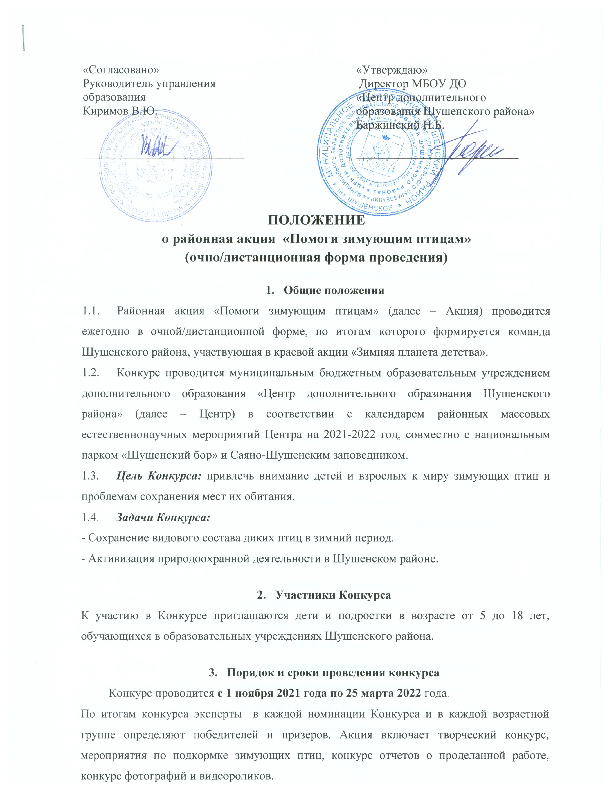 С 1 по 9 декабря – прием конкурсных работ в номинации «Рожденные летать» и «Кормушка для птиц»С 9 по 30 декабря выставка творческих работ в ЦДО, экспертная оценка, отбор лучших работ для участия в краевом конкурсе «Зимняя планета детства».С 1 по 14 марта – прием отчетов о мероприятиях акцииС 14 по 25 марта 2022 года – работа экспертной комиссии.После 28 марта 2022 года – объявление итогов Акции, награждение победителей и призеров.Мероприятия Акции «Птичья столовая».  Организация подкормки птиц в зимний период. Изготовление кормушек, их развеска около дома, образовательного учреждения, наполнение кормом в течение зимы. Составление фотоотчета о проделанной работе в виде презентации PowerPoint или PDF. С 1 ноября по 14 марта.Конкурс «Кормушка для птиц». Принимаются качественные фотографии изготовленных кормушек. Внимание! Сами кормушки на конкурс приносить не нужно. Их необходимо самостоятельно развесить и кормить птиц. С 1 ноября по 9 декабря. Фотографии лучших кормушек будут участвовать в краевом конкурсе «Зимняя планета детства». Конкурс видеороликов «Птичий репортер». Наблюдение за поведением птиц на кормушке. Съемка и монтаж видеоролика не более 2 минут. С 1 ноября по 14 марта.Творческий конкурс «Рожденные летать» - изготовление поделок на тему: «Зимующие птицы Красноярского края». Участниками конкурса могут быть все желающие не зависимо от возраста. Требования к конкурсным материалам Отчет об организации зимней подкормки птиц должен содержать: -Титульный лист с указанием организаторов подкормки (семья, детский коллектив, образовательное учреждение), автора отчета, место проведения подкормки, период.-Списочный состав и возраст участников, их роль в организации подкормки.-  Ф.И.О. руководителя, место работы, должность.- Количество изготовленных и развешанных кормушек, место развески.- количество подкормок, время и периодичность подкормки, виды кормов и их количество.- Фотографии кормушек, процесса развески и заполнения кормом (на фотографиях должна отображаться дата), фотографии птиц на кормушках. На фотографиях должно быть видно участников процесса.Фотографии на конкурс кормушек должны быть хорошего качества. Кормушки должны быть изготовлены из экологичного материала. Не допускается применение емкостей из-под токсичных для птиц веществ. Приветствуются натуральные материалы. Кормушки должны иметь крышу для защиты от осадков; бортики, чтобы корм не рассыпался, должны быть удобны для птиц. Формат фотографий jpg. Все фотографии должны быть подписаны, с указанием автора фото. Видеоролики должны содержать самостоятельно снятые кадры о поведении птиц на кормушке. При съемке на камеру телефона, его необходимо держать горизонтально. При вертикальной съемке будут снижены баллы. В кадре не должно быть лишних посторонних звуков. Можно наложить аудиозапись комментариев и музыку. Формат видеоролика MP4, AVI, MPG. Видеоролик самостоятельно загружается в yоutube, VK  или на Googl Диск, на конкурс присылается ссылка на видео.Поделки могут быть изготовлены из разных материалов и в разной технике на устойчивой основе. Поделки должны отражать характерные черты и особенности жизни птиц Красноярского края. Птицы на поделках должны быть узнаваемы. ВСЕ РАБОТЫ ДОЛЖНЫ БЫТЬ ПОДПИСАНЫ! (с указанием ФИО автора, ФИО руководителя, учреждения, класса(группы, объединения), возраста)Условия участия в КонкурсеРаботы на Конкурс принимаются по анкете – заявке (Приложение 1). Заявки принимаются по электронной почте cdo.ekokonkurs@mail.ru вместе с работами. Работы без заявки на конкурс не принимаются.Прием работ для участия в номинации «Рожденные летать»  осуществляется в рабочие дни в сроки, указанные в пункте 3  с 9.00 до 16.00 по адресу п.Шушенское, 2 микр., д.1 каб.№4 МБОУ ДО «Центр дополнительного образования Шушенского района» .Работы, участвующие в конкурсе не возвращаются, за исключением номинации «Рожденные летать». Лучшие работы будут опубликованы на сайте ЦДО Шушенского районаУчастники Конкурса несут ответственность за подлинность сведений об авторстве работ. Организаторы оставляют за собой право на распространение присланных работ (опубликование, обнародование, дублирование, тиражирование в любой законной форме) в просветительских и учебно-образовательных целях, также на размещение присланных материалов в Интернете и/или в специальных сборниках с соблюдением авторства.К конкурсу не допускаются работы с призывами к дискриминации, насилию, межнациональным конфликтам, не соответствующие требования настоящего положения. Оценочные протоколы и рецензии не высылаются. Определение результатовПобедители и призеры определяются по наибольшей сумме баллов. При одинаковом результате баллов. Рейтинг и работы победителей всех номинаций по возрастным группам размещаются на официальном сайте МБОУ ДО «Центр дополнительного образования Шушенского района»  (http://shush-cdo.ru/) и направляются для участия в краевой акции «Зимняя планета детства». ФинансированиеРасходы по проведению конкурса и награждение победителей и призеров осуществляется за счет средств МБОУ ДО «Центр дополнительного образования Шушенского района», Национальный парк «Шушенский бор».Подведение итогов и награждениеПобедители и призеры в каждой номинации конкурса награждаются дипломами.Все участники получат сертификат участника конкурса в электронном виде.  Контакты организаторовАдрес организаторов: 662710, пгт.Шушенское, 2 микр., дом 1, каб.№3, МБОУ ДО «Центр дополнительного образования Шушенского района».  отдел экологии: тел. (391-39) 3-13-05, e-mail: cdo.ekokonkurs@mail.ru Панкратьева Татьяна Александровна.ПРИЛОЖЕНИЕ 1АНКЕТА - ЗАЯВКАна участие в районной акции «Помоги зимующим птицам»Название организации, принимающей участие в операции (полное название учреждения, адрес с индексом, телефон, факс, электронная почта) ____________________________________________________________________________________________________________________________________________________________________________________________________________________________________________Дата заполнения «___» _______________ 20___гОтветственный за отправление работ (ФИО, должность, тел., эл. Почта) ___________________________________________________________________________________________________________________________________________________________________________________.№№ФИО участника или название коллектива /ОУКласс/возрастРуководительФИО полностьюНазвание работыНоминация